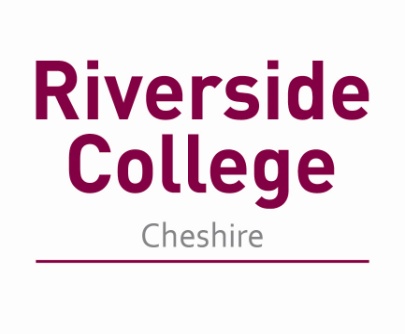 Study Services Support Worker Job DescriptionMain Purpose of JobTo ensure learners are given outstanding additional support as required in order for them to reach their full potential.Study Services Support Worker dutiesTo provide individualised educational support to students as identified and requiredTo work with teaching staff to provide an outstanding learner experienceTo provide personal care to students as requiredTo act as an advocate for students as requiredTo provide timely and accurate written records of all support sessions, including production of regular reviews of students’ progress and needsTo promote student centred learning, ensuring all students have access to differentiated learningTo embed stretch and challenge so all students reach their full potentialTo advise lecturers and other members of staff regarding student support needsTo identify and implement strategies to ensure that the student’s learning experience is of the highest standard.Study Services DepartmentTo be involved with the promotion of the Study Services department activities across the College and at external events, maintaining and forging external links.Support students in the workplace. PastoralTo take an active role in the induction and support of students.To promote and safeguard the welfare of young people and vulnerable adults.To meet the individual needs of all students to ensure all have an equal chance of success.Personal DevelopmentTo undertake staff development and attend staff meetings as required and requested.To accept flexible redeployment and reallocation of duties commensurate with the level of the post.Study Service Support Worker Person SpecificationQualificationsLevel 3 qualification (or equivalent) in related subjectLevel 2 qualification in Numeracy and LiteracyTeaching qualification to PTTLS level or willingness to work towardsEvidence of continuing professional developmentKnowledge/ExperienceExperience of providing educational and personal support to students Knowledge of Equality & Diversity and Safeguarding issuesExperience of effective team working and effective relationships between staff and studentsAbility to develop supportive working relationships with parents and other key stakeholdersSkills/AttributesAbility to manage and resolve a range of situations in the best interests of the studentsAbility to contribute to the whole College experienceEffective communicatorFlexible approachLogical approach to problem solvingCompetent user of the full range of Microsoft Office ApplicationsCommitment to safeguarding all studentsCommitment to the promotion of equality and diversityAdditional RequirementsWillingness to work flexible hoursWillingness to work off-site within the local communityPost InformationHead of Foundation Studies and  Study Services  Salary £17,274 pa (£8.97 per hour)The post holder will undertake all duties and responsibilities in compliance with regulatory, legislative and college procedural requirements.